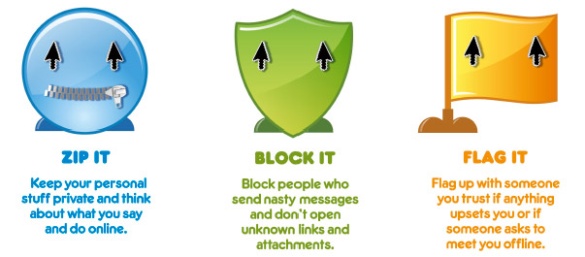 Situation One:Your best friend tells you that she has been talking to a new friend on what’s app. You don't recognise their name and your friend tells you she/he is going to meet up with this new friend on Saturday.Situation Two:A couple of your friends have started to send texts to another pupil which are making this person upset. They ask you to send one from your mobile phone.Situation Three:You have recently got a Facebook site and have received some requests from people you don't know asking if they can be your friend.Situation Four:You look at a friend's profile on Facebook and you can see where they live, when they were born, their mobile number and there is a picture of them in their school uniform.Situation Five:Your friend has found out the password to your email account at school. Your friend wants to be noticed by a couple of cool students so she has passed your password them and now they are sending you nasty messages. Situation Six:You have uploaded a picture of yourself onto your Facebook site and now some students at school have downloaded your picture, made changes and started sending them to other people at school.Situation One:Situation Two:Situation Three:Situation Four:Situation Five:Situation Six: